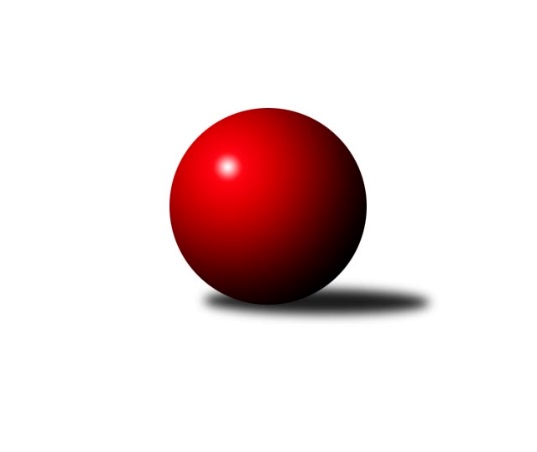 Č.1Ročník 2008/2009	14.9.2008Nejlepšího výkonu v tomto kole: 2685 dosáhlo družstvo: TJ Opava ˝C˝Severomoravská divize 2008/2009Výsledky 1. kolaSouhrnný přehled výsledků:TJ Kovohutě Břidličná ˝A˝	- TJ Sokol Chvalíkovice ˝A˝	12:4	2411:2346		13.9.TJ Tatran Litovel ˝A˝	- KK Minerva Opava ˝A˝	4:12	2340:2413		13.9.TJ VOKD Poruba ˝A˝	- TJ Horní Benešov ˝B˝	16:0	2557:2273		13.9.KK Šumperk ˝B˝	- TJ  Prostějov ˝A˝	7:9	2559:2592		13.9.TJ Sokol Sedlnice ˝A˝	- TJ  Odry ˝A˝	10:6	2558:2528		13.9.Sokol Přemyslovice ˝B˝	- TJ Opava ˝C˝	4:12	2647:2685		14.9.Tabulka družstev:	1.	TJ VOKD Poruba ˝A˝	1	1	0	0	16 : 0 	 	 2557	2	2.	TJ Opava ˝C˝	1	1	0	0	12 : 4 	 	 2685	2	3.	KK Minerva Opava ˝A˝	1	1	0	0	12 : 4 	 	 2413	2	4.	TJ Kovohutě Břidličná ˝A˝	1	1	0	0	12 : 4 	 	 2411	2	5.	TJ Sokol Sedlnice ˝A˝	1	1	0	0	10 : 6 	 	 2558	2	6.	TJ  Prostějov ˝A˝	1	1	0	0	9 : 7 	 	 2592	2	7.	SKK Ostrava ˝A˝	0	0	0	0	0 : 0 	 	 0	0	8.	KK Šumperk ˝B˝	1	0	0	1	7 : 9 	 	 2559	0	9.	TJ  Odry ˝A˝	1	0	0	1	6 : 10 	 	 2528	0	10.	Sokol Přemyslovice ˝B˝	1	0	0	1	4 : 12 	 	 2647	0	11.	TJ Sokol Chvalíkovice ˝A˝	1	0	0	1	4 : 12 	 	 2346	0	12.	TJ Tatran Litovel ˝A˝	1	0	0	1	4 : 12 	 	 2340	0	13.	TJ Horní Benešov ˝B˝	1	0	0	1	0 : 16 	 	 2273	0Podrobné výsledky kola:	 TJ Kovohutě Břidličná ˝A˝	2411	12:4	2346	TJ Sokol Chvalíkovice ˝A˝	Čestmír Řepka	 	 415 	 0 		415 	 2:0 	 377 	 	377 	 0		Radek Hendrych	Leoš Řepka	 	 403 	 0 		403 	 2:0 	 381 	 	381 	 0		Vladimír Kostka	Tomáš Fiury 	 	 407 	 0 		407 	 2:0 	 402 	 	402 	 0		David Hendrych	Jan Doseděl	 	 406 	 0 		406 	 0:2 	 408 	 	408 	 0		Marek Hynar	Jiří Hálko	 	 394 	 0 		394 	 2:0 	 380 	 	380 	 0		Martin Šumník	Jiří Procházka	 	 386 	 0 		386 	 0:2 	 398 	 	398 	 0		Vladimír Valentarozhodčí: Nejlepší výkon utkání: 415 - Čestmír Řepka	 TJ Tatran Litovel ˝A˝	2340	4:12	2413	KK Minerva Opava ˝A˝	Kamil Axman	 	 208 	 189 		397 	 0:2 	 409 	 	212 	 197		Zdeněk Chlopčík	Antonín Němec	 	 189 	 216 		405 	 2:0 	 384 	 	187 	 197		Petr Luzar	Jiří Kráčmar	 	 209 	 202 		411 	 2:0 	 368 	 	194 	 174		Radek Vícha	Stanislav Brosinger	 	 188 	 188 		376 	 0:2 	 413 	 	208 	 205		Aleš Fischer	František Baleka	 	 196 	 198 		394 	 0:2 	 402 	 	189 	 213		Vladimír Heiser	Jiří Čamek	 	 194 	 163 		357 	 0:2 	 437 	 	214 	 223		Josef Plšekrozhodčí: Nejlepší výkon utkání: 437 - Josef Plšek	 TJ VOKD Poruba ˝A˝	2557	16:0	2273	TJ Horní Benešov ˝B˝	Petr Basta	 	 428 	 0 		428 	 2:0 	 398 	 	398 	 0		Zdeňka Habartová	Martin Skopal	 	 417 	 0 		417 	 2:0 	 397 	 	397 	 0		Vladislav Pečinka	Jan Mika	 	 412 	 0 		412 	 2:0 	 378 	 	378 	 0		Kamil Kubeša	Ivo Marek	 	 435 	 0 		435 	 2:0 	 370 	 	370 	 0		Petr Dankovič	Petr Brablec	 	 434 	 0 		434 	 2:0 	 361 	 	361 	 0		Zdeněk Černý	Rostislav Bareš	 	 431 	 0 		431 	 2:0 	 369 	 	369 	 0		Tomáš Černýrozhodčí: Nejlepší výkon utkání: 435 - Ivo Marek	 KK Šumperk ˝B˝	2559	7:9	2592	TJ  Prostějov ˝A˝	Jaroslav Vymazal	 	 218 	 215 		433 	 2:0 	 395 	 	198 	 197		Pavel Černohous	Jaroslav Jedelský	 	 224 	 214 		438 	 2:0 	 428 	 	217 	 211		Roman Rolenc	Miroslav Adámek	 	 213 	 221 		434 	 0:2 	 475 	 	244 	 231		Josef Jurda	Jan Semrád	 	 215 	 214 		429 	 1:1 	 429 	 	212 	 217		Miroslav Znojil	Petr Matějka	 	 207 	 196 		403 	 0:2 	 452 	 	215 	 237		Petr Černohous	Jaroslav Sedlář	 	 229 	 193 		422 	 2:0 	 413 	 	188 	 225		Miroslav Plachýrozhodčí: Nejlepší výkon utkání: 475 - Josef Jurda	 TJ Sokol Sedlnice ˝A˝	2558	10:6	2528	TJ  Odry ˝A˝	Miroslav Mikulský	 	 413 	 0 		413 	 0:2 	 418 	 	418 	 0		Milan Zezulka	Jan Stuchlík	 	 415 	 0 		415 	 0:2 	 419 	 	419 	 0		Karel Chlevišťan	Rostislav Kletenský	 	 425 	 0 		425 	 2:0 	 390 	 	390 	 0		Jaroslav Mika	Ladislav  Petr	 	 437 	 0 		437 	 0:2 	 445 	 	445 	 0		Jan Šebek	Martin Juřica	 	 423 	 0 		423 	 2:0 	 412 	 	412 	 0		Stanislav Ovšák	Ivo Stuchlík	 	 445 	 0 		445 	 2:0 	 444 	 	444 	 0		Miroslav Dimidenkorozhodčí: Nejlepšího výkonu v tomto utkání: 445 kuželek dosáhli: Jan Šebek, Ivo Stuchlík	 Sokol Přemyslovice ˝B˝	2647	4:12	2685	TJ Opava ˝C˝	Eduard Tomek	 	 403 	 0 		403 	 0:2 	 465 	 	465 	 0		Petr Wolf	Zdeněk Peč	 	 428 	 0 		428 	 0:2 	 459 	 	459 	 0		Stanislav Máčala	Pavel Lužný	 	 458 	 0 		458 	 0:2 	 462 	 	462 	 0		Jaromír Hendrych	Zdeněk Grulich	 	 437 	 0 		437 	 0:2 	 463 	 	463 	 0		Josef Němec	Milan Dvorský	 	 465 	 0 		465 	 2:0 	 431 	 	431 	 0		Petr Schwalbe	Josef Grulich	 	 456 	 0 		456 	 2:0 	 405 	 	405 	 0		Rudolf Haimrozhodčí: Nejlepšího výkonu v tomto utkání: 465 kuželek dosáhli: Petr Wolf, Milan DvorskýPořadí jednotlivců:	jméno hráče	družstvo	celkem	plné	dorážka	chyby	poměr kuž.	Maximum	1.	Josef Jurda 	TJ  Prostějov ˝A˝	475.00	310.0	165.0	3.0	1/1	(475)	2.	Milan Dvorský 	Sokol Přemyslovice ˝B˝	465.00	465.0	0.0	0.0	1/1	(465)	3.	Petr Wolf 	TJ Opava ˝C˝	465.00	465.0	0.0	0.0	1/1	(465)	4.	Josef Němec 	TJ Opava ˝C˝	463.00	463.0	0.0	0.0	1/1	(463)	5.	Jaromír Hendrych 	TJ Opava ˝C˝	462.00	462.0	0.0	0.0	1/1	(462)	6.	Stanislav Máčala 	TJ Opava ˝C˝	459.00	459.0	0.0	0.0	1/1	(459)	7.	Pavel Lužný 	Sokol Přemyslovice ˝B˝	458.00	458.0	0.0	0.0	1/1	(458)	8.	Josef Grulich 	Sokol Přemyslovice ˝B˝	456.00	456.0	0.0	0.0	1/1	(456)	9.	Petr Černohous 	TJ  Prostějov ˝A˝	452.00	313.0	139.0	1.0	1/1	(452)	10.	Jan Šebek 	TJ  Odry ˝A˝	445.00	289.0	156.0	2.0	1/1	(445)	11.	Ivo Stuchlík 	TJ Sokol Sedlnice ˝A˝	445.00	304.0	141.0	7.0	1/1	(445)	12.	Miroslav Dimidenko 	TJ  Odry ˝A˝	444.00	294.0	150.0	1.0	1/1	(444)	13.	Jaroslav Jedelský 	KK Šumperk ˝B˝	438.00	290.0	148.0	4.0	1/1	(438)	14.	Ladislav  Petr 	TJ Sokol Sedlnice ˝A˝	437.00	302.0	135.0	3.0	1/1	(437)	15.	Josef Plšek 	KK Minerva Opava ˝A˝	437.00	304.0	133.0	2.0	1/1	(437)	16.	Zdeněk Grulich 	Sokol Přemyslovice ˝B˝	437.00	437.0	0.0	0.0	1/1	(437)	17.	Ivo Marek 	TJ VOKD Poruba ˝A˝	435.00	286.0	149.0	7.0	1/1	(435)	18.	Petr Brablec 	TJ VOKD Poruba ˝A˝	434.00	284.0	150.0	2.0	1/1	(434)	19.	Miroslav Adámek 	KK Šumperk ˝B˝	434.00	309.0	125.0	5.0	1/1	(434)	20.	Jaroslav Vymazal 	KK Šumperk ˝B˝	433.00	291.0	142.0	4.0	1/1	(433)	21.	Rostislav Bareš 	TJ VOKD Poruba ˝A˝	431.00	279.0	152.0	1.0	1/1	(431)	22.	Petr Schwalbe 	TJ Opava ˝C˝	431.00	431.0	0.0	0.0	1/1	(431)	23.	Jan Semrád 	KK Šumperk ˝B˝	429.00	290.0	139.0	2.0	1/1	(429)	24.	Miroslav Znojil 	TJ  Prostějov ˝A˝	429.00	296.0	133.0	3.0	1/1	(429)	25.	Roman Rolenc 	TJ  Prostějov ˝A˝	428.00	284.0	144.0	2.0	1/1	(428)	26.	Petr Basta 	TJ VOKD Poruba ˝A˝	428.00	293.0	135.0	3.0	1/1	(428)	27.	Zdeněk Peč 	Sokol Přemyslovice ˝B˝	428.00	428.0	0.0	0.0	1/1	(428)	28.	Rostislav Kletenský 	TJ Sokol Sedlnice ˝A˝	425.00	265.0	160.0	2.0	1/1	(425)	29.	Martin Juřica 	TJ Sokol Sedlnice ˝A˝	423.00	290.0	133.0	1.0	1/1	(423)	30.	Jaroslav Sedlář 	KK Šumperk ˝B˝	422.00	308.0	114.0	6.0	1/1	(422)	31.	Karel Chlevišťan 	TJ  Odry ˝A˝	419.00	296.0	123.0	8.0	1/1	(419)	32.	Milan Zezulka 	TJ  Odry ˝A˝	418.00	305.0	113.0	9.0	1/1	(418)	33.	Martin Skopal 	TJ VOKD Poruba ˝A˝	417.00	285.0	132.0	2.0	1/1	(417)	34.	Jan Stuchlík 	TJ Sokol Sedlnice ˝A˝	415.00	282.0	133.0	3.0	1/1	(415)	35.	Čestmír Řepka 	TJ Kovohutě Břidličná ˝A˝	415.00	294.0	121.0	5.0	1/1	(415)	36.	Aleš Fischer 	KK Minerva Opava ˝A˝	413.00	289.0	124.0	2.0	1/1	(413)	37.	Miroslav Mikulský 	TJ Sokol Sedlnice ˝A˝	413.00	292.0	121.0	9.0	1/1	(413)	38.	Miroslav Plachý 	TJ  Prostějov ˝A˝	413.00	297.0	116.0	1.0	1/1	(413)	39.	Stanislav Ovšák 	TJ  Odry ˝A˝	412.00	276.0	136.0	3.0	1/1	(412)	40.	Jan Mika 	TJ VOKD Poruba ˝A˝	412.00	281.0	131.0	7.0	1/1	(412)	41.	Jiří Kráčmar 	TJ Tatran Litovel ˝A˝	411.00	286.0	125.0	3.0	1/1	(411)	42.	Zdeněk Chlopčík 	KK Minerva Opava ˝A˝	409.00	289.0	120.0	5.0	1/1	(409)	43.	Marek Hynar 	TJ Sokol Chvalíkovice ˝A˝	408.00	284.0	124.0	7.0	1/1	(408)	44.	Tomáš Fiury  	TJ Kovohutě Břidličná ˝A˝	407.00	287.0	120.0	3.0	1/1	(407)	45.	Jan Doseděl 	TJ Kovohutě Břidličná ˝A˝	406.00	277.0	129.0	3.0	1/1	(406)	46.	Antonín Němec 	TJ Tatran Litovel ˝A˝	405.00	274.0	131.0	5.0	1/1	(405)	47.	Rudolf Haim 	TJ Opava ˝C˝	405.00	405.0	0.0	0.0	1/1	(405)	48.	Leoš Řepka 	TJ Kovohutě Břidličná ˝A˝	403.00	263.0	140.0	3.0	1/1	(403)	49.	Petr Matějka 	KK Šumperk ˝B˝	403.00	290.0	113.0	3.0	1/1	(403)	50.	Eduard Tomek 	Sokol Přemyslovice ˝B˝	403.00	403.0	0.0	0.0	1/1	(403)	51.	David Hendrych 	TJ Sokol Chvalíkovice ˝A˝	402.00	269.0	133.0	3.0	1/1	(402)	52.	Vladimír Heiser 	KK Minerva Opava ˝A˝	402.00	287.0	115.0	4.0	1/1	(402)	53.	Vladimír Valenta 	TJ Sokol Chvalíkovice ˝A˝	398.00	265.0	133.0	9.0	1/1	(398)	54.	Zdeňka Habartová 	TJ Horní Benešov ˝B˝	398.00	276.0	122.0	4.0	1/1	(398)	55.	Vladislav Pečinka 	TJ Horní Benešov ˝B˝	397.00	283.0	114.0	7.0	1/1	(397)	56.	Kamil Axman 	TJ Tatran Litovel ˝A˝	397.00	290.0	107.0	5.0	1/1	(397)	57.	Pavel Černohous 	TJ  Prostějov ˝A˝	395.00	273.0	122.0	7.0	1/1	(395)	58.	František Baleka 	TJ Tatran Litovel ˝A˝	394.00	272.0	122.0	4.0	1/1	(394)	59.	Jiří Hálko 	TJ Kovohutě Břidličná ˝A˝	394.00	279.0	115.0	8.0	1/1	(394)	60.	Jaroslav Mika 	TJ  Odry ˝A˝	390.00	281.0	109.0	7.0	1/1	(390)	61.	Jiří Procházka 	TJ Kovohutě Břidličná ˝A˝	386.00	273.0	113.0	8.0	1/1	(386)	62.	Petr Luzar 	KK Minerva Opava ˝A˝	384.00	274.0	110.0	4.0	1/1	(384)	63.	Vladimír Kostka 	TJ Sokol Chvalíkovice ˝A˝	381.00	271.0	110.0	12.0	1/1	(381)	64.	Martin Šumník 	TJ Sokol Chvalíkovice ˝A˝	380.00	275.0	105.0	5.0	1/1	(380)	65.	Kamil Kubeša 	TJ Horní Benešov ˝B˝	378.00	258.0	120.0	3.0	1/1	(378)	66.	Radek Hendrych 	TJ Sokol Chvalíkovice ˝A˝	377.00	271.0	106.0	11.0	1/1	(377)	67.	Stanislav Brosinger 	TJ Tatran Litovel ˝A˝	376.00	274.0	102.0	8.0	1/1	(376)	68.	Petr Dankovič 	TJ Horní Benešov ˝B˝	370.00	264.0	106.0	1.0	1/1	(370)	69.	Tomáš Černý 	TJ Horní Benešov ˝B˝	369.00	272.0	97.0	6.0	1/1	(369)	70.	Radek Vícha 	KK Minerva Opava ˝A˝	368.00	254.0	114.0	9.0	1/1	(368)	71.	Zdeněk Černý 	TJ Horní Benešov ˝B˝	361.00	256.0	105.0	6.0	1/1	(361)	72.	Jiří Čamek 	TJ Tatran Litovel ˝A˝	357.00	259.0	98.0	5.0	1/1	(357)Sportovně technické informace:Starty náhradníků:registrační číslo	jméno a příjmení 	datum startu 	družstvo	číslo startu
Hráči dopsaní na soupisku:registrační číslo	jméno a příjmení 	datum startu 	družstvo	Program dalšího kola:2. kolo20.9.2008	so	9:00	TJ  Odry ˝A˝ - TJ Sokol Chvalíkovice ˝A˝	20.9.2008	so	9:00	TJ  Prostějov ˝A˝ - TJ VOKD Poruba ˝A˝	20.9.2008	so	9:00	TJ Opava ˝C˝ - SKK Ostrava ˝A˝	20.9.2008	so	9:00	KK Minerva Opava ˝A˝ - Sokol Přemyslovice ˝B˝	20.9.2008	so	9:00	TJ Kovohutě Břidličná ˝A˝ - TJ Tatran Litovel ˝A˝	20.9.2008	so	13:30	TJ Horní Benešov ˝B˝ - TJ Sokol Sedlnice ˝A˝	Nejlepší šestka kola - absolutněNejlepší šestka kola - absolutněNejlepší šestka kola - absolutněNejlepší šestka kola - absolutněNejlepší šestka kola - dle průměru kuželenNejlepší šestka kola - dle průměru kuželenNejlepší šestka kola - dle průměru kuželenNejlepší šestka kola - dle průměru kuželenNejlepší šestka kola - dle průměru kuželenPočetJménoNázev týmuVýkonPočetJménoNázev týmuPrůměr (%)Výkon1xPetr WolfOpava C558*1xJosef PlšekMinerva A109.314371xMilan DvorskýPřemyslov. B558*1xJosef JurdaProstějov A107.484751xJosef NěmecOpava C555.6*1xIvo MarekVOKD A106.364351xJaromír HendrychOpava C554.4*1xPetr BrablecVOKD A106.124341xStanislav MáčalaOpava C550.8*1xIvo StuchlíkSedlnice A106.044451xPavel LužnýPřemyslov. B549.6*1xJan ŠebekTJ Odry106.04445